 ҠАРАР                                                            	                  РЕШЕНИЕ  О  внесении изменений  в решение совета сельского поселенияБазгиевский сельсовет № 17/129 от 23.12.2016 года «О бюджете сельского поселения Базгиевский сельсовет муниципального района Шаранский район Республики Башкортостан на 2017 год и на плановый период 2018 и 2019 годов»Совет сельского поселения Базгиевский сельсовет муниципального района Шаранский район  Республики Башкортостан (далее – сельское поселение) РЕШИЛ:Внести изменения в решение Совета сельского поселения Базгиевский сельсовет  от 23.12.2016 года № 17/129 « О  бюджете сельского поселения Базгиевский сельсовет муниципального района Шаранский район  Республики Башкортостан на 2017 год и на плановый период 2018 и 2019 годов»  согласно приложения 1,2,3,4,5 к настоящему решению:Глава сельского поселения Базгиевскийсельсовет муниципального района Шаранский район Республики Башкортостан                 Закиров Т.А.с. Базгиево02.06.2017 г.№21/166Приложение 1                           к решению Совета сельского поселения Базгиевский сельсовет муниципального района Шаранский район Республики Башкортостан                                    от 02 июня 2017 года № 21/166Распределение бюджетных ассигнований сельского поселения Базгиевский сельсовет на 2017 год по разделам, подразделам, целевым статьям (муниципальным программам сельского поселения и непрограммным направлениям деятельности), группам видов расходов классификации расходов бюджетов   		 (тыс. рублей)Приложение 2                           к решению Совета сельского поселения Базгиевский сельсовет муниципального района Шаранский район Республики Башкортостан                                    от 02 июня 2017 года № 21/166Распределение бюджетных ассигнований сельского поселения Базгиевский сельсовет на 2017 год по целевым статьям (муниципальным программам сельского поселения и непрограммным направлениям деятельности), группам видов расходов классификации расходов бюджетов                                                                                                                     (тыс. рублей)Приложение 3                           к решению Совета сельского поселения Базгиевский сельсовет муниципального района Шаранский район Республики Башкортостан                                    от 02 июня 2017 года № 21/166Ведомственная структура расходов бюджета сельского поселения Базгиевский сельсовет муниципального района Шаранский район на 2017 год (тыс. рублей)Приложение 4                           к решению Совета сельского поселения Базгиевский сельсовет муниципального района Шаранский район Республики Башкортостан                                    от 02 июня 2017 года № 21/166Межбюджетные трансферты, передаваемые бюджету муниципального района Шаранский район Республики Башкортостан из бюджета сельского поселения на осуществление части полномочий по решению вопросов местного значения на 2017 год в соответствии с заключенными соглашениями(тыс. рублей)БАШҠОРТОСТАН  РЕСПУБЛИКАҺЫШАРАН  РАЙОНЫ МУНИЦИПАЛЬ РАЙОНЫНЫҢБАЗГЫЯ АУЫЛ СОВЕТЫАУЫЛ БИЛӘМӘҺЕ СОВЕТЫ452632,  Базгыя аулы, Үҙәк урам, 50 тел.(34769) 2-42-35, e-mail:basgss@yandex.ru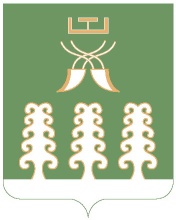 РЕСПУБЛИКА БАШКОРТОСТАНСОВЕТ СЕЛЬСКОГО ПОСЕЛЕНИЯ БАЗГИЕВСКИЙ СЕЛЬСОВЕТ МУНИЦИПАЛЬНОГО РАЙОНА ШАРАНСКИЙ РАЙОН452632, c. Базгиево, ул.Центральная, 50         тел.(34769) 2-42-35, e-mail:basgss@yandex.ruКБКсумма0503\791\20\2\01\06050\244\340.3\ФЗ.131.03.109\\15010\\ 013-111268166,80На оплату приобретения строительных и хозяйственных материалов для текущего ремонта кладбища1403\791\99\0\00\74000\540\251.1\ФЗ.131.03.62\\15808\\ 013-1112-68166,80Наименование РзПрЦсрВрсумма12345ВСЕГО 0,0Жилищно-коммунальное хозяйство050068,2Благоустройство050368,2Программа «Благоустройство территории сельского поселения Базгиевский сельсовет муниципального района Шаранский район Республики Башкортостан со сроком реализации до 2020 года»0503200000000068,2Подпрограмма «Организация и содержание мест захоронения сельского поселения Базгиевский сельсовет муниципального района Шаранский район Республики Башкортостан на 2015-2020 годы»0503202000000068,2Основное мероприятие «Развитие и поддержка инициатив жителей поселения по благоустройству кладбищ»0503202010000068,2Мероприятия по благоустройству территорий населенных пунктов, коммунальному хозяйству, обеспечению мер пожарной безопасности и осуществлению дорожной деятельности в границах сельских поселений0503202010605068,2Закупка товаров, работ и услуг для обеспечения муниципальных нужд0503202010605020068,2Межбюджетные трансферты общего характера бюджетам субъектов российской Федерации1400-68,2Прочие межбюджетные трансферты общего характера1403-68,2Непрограммные расходы1403  9900000000-68,2Иные безвозмездные и безвозвратные перечисления 14039900074000-68,2Межбюджетные трансферты14039900074000500-68,2Глава сельского поселения Базгиевскийсельсовет муниципального района Шаранский район Республики БашкортостанТ.А.Закиров Наименование ЦсрВрсумма1345ВСЕГО0,0Программа «Благоустройство территории сельского поселения Базгиевский сельсовет муниципального района Шаранский район Республики Башкортостан со сроком реализации до 2020 года»200000000068,2Подпрограмма «Организация и содержание мест захоронения сельского поселения Базгиевский сельсовет муниципального района Шаранский район Республики Башкортостан на 2015-2020 годы»202000000068,2Основное мероприятие «Развитие и поддержка инициатив жителей поселения по благоустройству кладбищ»202010000068,2Мероприятия по благоустройству территорий населенных пунктов, коммунальному хозяйству, обеспечению мер пожарной безопасности и осуществлению дорожной деятельности в границах сельских поселений202010605068,2Закупка товаров, работ и услуг для обеспечения муниципальных нужд202010605020068,2Непрограммные расходы9900000000-68,2Иные безвозмездные и безвозвратные перечисления9900074000-68,2Межбюджетные трансферты9900074000500-68,2Глава сельского поселения Базгиевскийсельсовет муниципального района Шаранский район Республики БашкортостанТ.А.Закиров Наименование Вед-воЦсрВрсумма12345ВСЕГО0,0Администрация сельского поселения Базгиевский сельсовет муниципального района Шаранский район Республики Башкортостан7910,0Программа «Благоустройство территории сельского поселения Базгиевский сельсовет муниципального района Шаранский район Республики Башкортостан со сроком реализации до 2020 года»791200000000068,2Подпрограмма «Организация и содержание мест захоронения сельского поселения Базгиевский сельсовет муниципального района Шаранский район Республики Башкортостан на 2015-2020 годы»791202000000068,2Основное мероприятие «Развитие и поддержка инициатив жителей поселения по благоустройству кладбищ»791202010000068,2Мероприятия по благоустройству территорий населенных пунктов, коммунальному хозяйству, обеспечению мер пожарной безопасности и осуществлению дорожной деятельности в границах сельских поселений791202010605068,2Закупка товаров, работ и услуг для обеспечения муниципальных нужд791202010605020068,2Непрограммные расходы7919900000000-68,2Иные безвозмездные и безвозвратные перечисления7919900074000-68,2Межбюджетные трансферты7919900074000500-68,2Глава сельского поселения Базгиевскийсельсовет муниципального района Шаранский район Республики БашкортостанТ.А.Закиров Наименование передаваемого полномочияСумма12На пенсионное обеспечение муниципальных служащих (на выплаты доплат к государственной пенсии за выслугу лет на муниципальной службе)-68,2ИТОГО-68,2Глава сельского поселения Базгиевскийсельсовет муниципального района Шаранский район Республики БашкортостанТ.А.Закиров 